DADOS DO ALUNO:Aluno: [Nome completo]RA: [Número do RA do aluno]POLO / UNIDADE: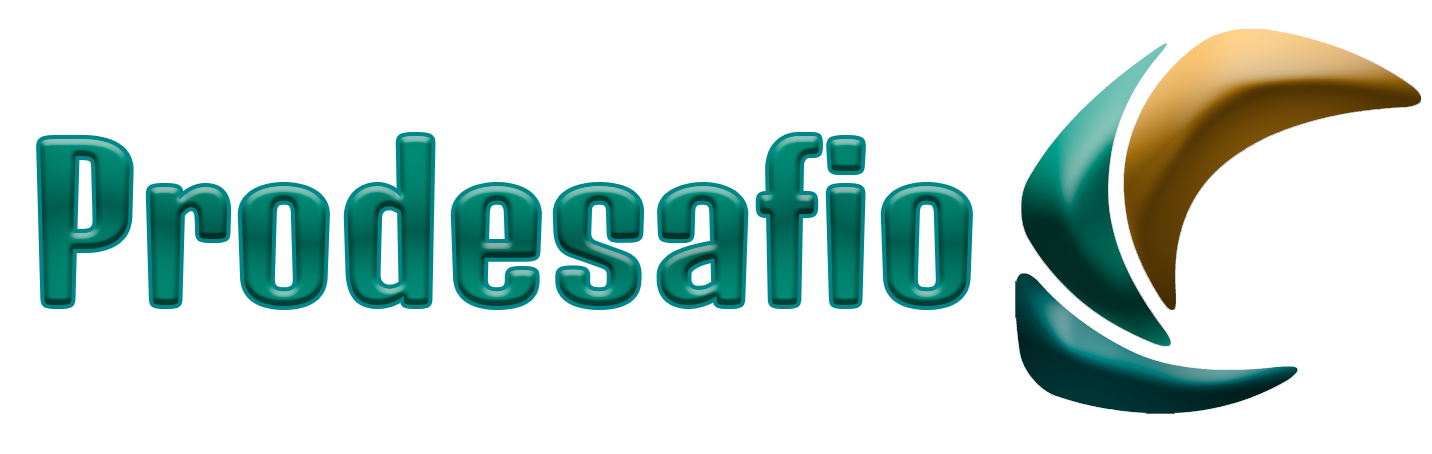 CURSO:CST EM LOGÍSTICACOMPONENTE CURRICULAR:PROJETO DE EXTENSÃO I – LOGÍSTICAPROGRAMA DE EXTENSÃO:PROGRAMA DE CONTEXTO À COMUNIDADE.FINALIDADE E MOTIVAÇÃO:A realização das atividades do Projeto de Extensão do CST em Logística, vinculada ao Programa de Contexto à Comunidade, pode representar a oportunidade para estreitar o relacionamento do saber universitário com a comunidade, por meio das contribuições na resolução de problemas sociais presentes no contexto e, por outro lado, possibilitar o desenvolvimento de competências e soft skills específicas no alunado do curso. As ações poderão ser realizadas em diversos locais, dependendo do problema identificado, sendo algumas possibilidades: Associação de Bairro, Prefeitura, ONG, Igreja, Escola, Micro e Pequena Empresa, Porto, Associação de Transporte Rodoferroviário e AéreoCOMPETÊNCIAS:I – Planejar, organizar, conduzir e controlar sistemas logísticos de qualquer natureza;II – Implantar soluções para otimizar e para racionalizar os processos logísticos;III – Desenvolver o capital humano como vantagem competitiva nas soluções logísticas.PERFIL DO EGRESSO:O perfil do egresso idealizado pelo Projeto de Extensão I IES para o CST em Logística possibilita a formação do profissional que tenha como valores e pressupostos essenciais um perfil generalista, crítico, reflexivo, propositivo, humanístico e dinâmico, apto a agir eticamente, diagnosticando os ambientes externo e interno, para a tomada de decisão e do estabelecimento de estratégias e objetivos, a fim de investigar inovações e implementá-las nos processos estruturados e, atuando postura socialmente responsável, sendo que pelas atividades extensionistas vinculadas ao Portfólio Programa de Extensão Contexto à Comunidade em Logística, esse egresso poderá desenvolver habilidades e capacidade para conduzir atividades referentes à compreensão da realidade social, cultural e econômica do meio em que está inserido, direcionando suas ações para a transformação da realidade e para o desenvolvimento social e da qualidade de vida.SOFT SKILLS (COMPETÊNCIAS SOCIOEMOCIONAIS):I – Análise e resolução de problemas Flexibilidade e adaptaçãoII – Aprendizado AtivoOBJETIVOS DE APRENDIZAGEM:O principal objetivo da extensão universitária do CST em Logística, por meio do Projeto de Contexto à Comunidade, é o novo saber que é originado devido à aplicação do conhecimento adquirido no curso, durante a busca da contribuição à resolução de problemas contextuais à sociedade, e, ainda, ao desenvolvimento social e da melhoria da qualidade de vida, dessa forma, oportunizando que o corpo discente realize ações embasadas na sua aprendizagem multidisciplinar.CONTEÚDOS:I – Fundamentos de Logística;II – Gestão da Produção;III – Gestão de Pessoas;IV – Sociedade e Direitos Humanos.INDICAÇÕES BIBLIOGRÁFICAS:AVONA, Marcia Eloisa. Gestão de pessoas. Londrina: Editora e Distribuidora Educacional S.A., 2015.CIZOTO, Sonelise Auxiliadora. Homem, cultura e sociedade. Londrina: Editora e Distribuidora Educacional S.A., 2016.FERREIRA, Leandro et al. Processos logísticos. Londrina: Editora e Distribuidora Educacional S.A., 2016.FERREIRA, Leonardo. Gestão da produção. Londrina: Editora e Distribuidora Educacional S.A., 2016.MASCARO, Laura Degaspare Monte. Direitos humanos e cidadania. Londrina: Editora e Distribuidora Educacional S.A., 2017.RELATÓRIO FINAL:Aluno e Aluna, após realizar suas atividades de extensão, é necessário que você o formalize, enviando esse Relatório Final para ser avaliado junto ao seu Ambiente Virtual (AVA) e também para você poder comprovar sua atuação.Para o preenchimento, busque as anotações junto ao TEMPLATE PCDA para auxiliar na apresentação das atividades desenvolvidas.Todos os campos são de preenchimento obrigatório!DESCRIÇÃO DA AÇÃO COM RESULTADOS ALCANÇADOS